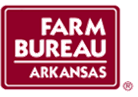 Young Farmer & Rancher Discussion Meet ApplicationApplicant Name:Spouse’s Name:Address:City & State:Zip Code:Phone:Email:Date of Birth:County:Member#:Please email application to Jennifer.victory@arfb.com or mail  to Arkansas Farm Bureau, Attention: Jennifer Victory, P.O. Box 31, Little Rock, AR 72203.Discussion Meet questions, resource materials, and other information can be found on our website, www.arfb.com under the Leadership Portal and Young Farmers and Ranchers tabs. Deadline for the 2018 Application is November 16, 2018.